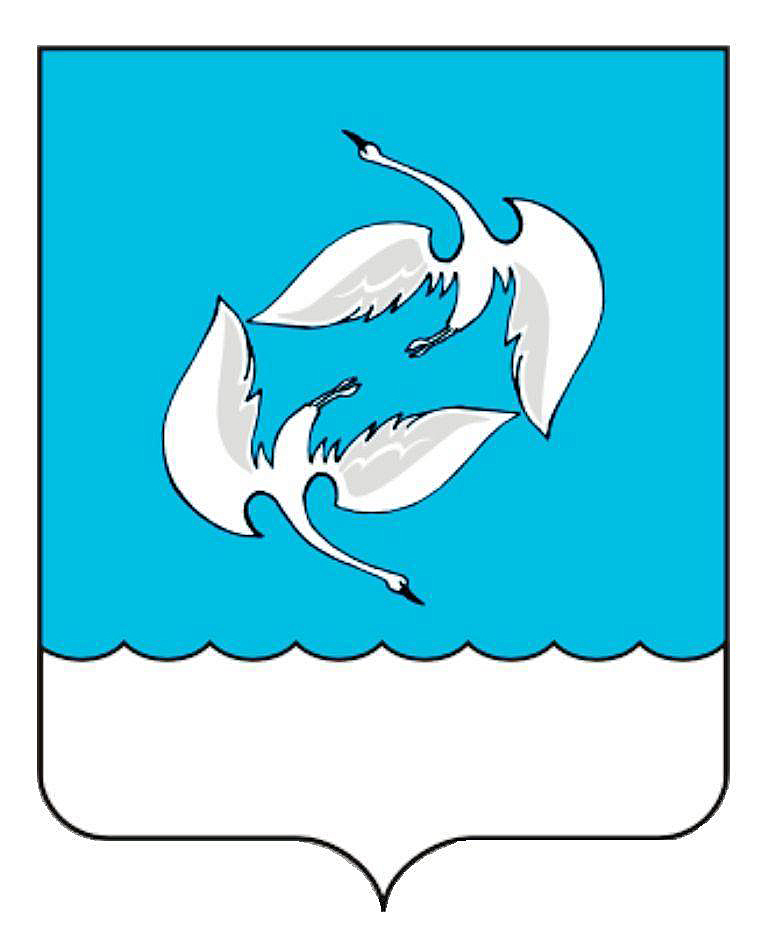 АДМИНИСТРАЦИЯ МУНИЦИПАЛЬНОГО ОБРАЗОВАНИЯ «ЗЮКАЙСКОЕ СЕЛЬСКОЕ ПОСЕЛЕНИЕ»ВЕРЕЩАГИНСКОГО МУНИЦИПАЛЬНОГО РАЙОНАПЕРМСКОГО КРАЯПОСТАНОВЛЕНИЕ05.12.2017                                                                                                              № 205О внесении дополнений в постановление от 03.11.2017 №172 «Об основных направленияхналоговой и бюджетной политикив МО «Зюкайское сельское поселение»на 2018 год и плановый период 2019-2020 гг.»» В соответствии с пунктом 2 статьи 172 Бюджетного кодекса Российской Федерации, руководствуясь Уставом МО «Зюкайское сельское поселение»ПОСТАНОВЛЯЮ:1.  Внести дополнения в приложение 2 «Основные направления налоговой политики МО «Зюкайское сельское поселение» на 2018 год и плановый период 2019-2020 годы»  постановления от 03.11.2017 №172 «Об основных направленияхналоговой и бюджетной политики в МО «Зюкайское сельское поселение» на 2018 год и плановый период 2019-2020 гг.»:Раздел I дополнить абзацем следующего содержания : «Налоговая политика на 2018-2020 годы будет отражать преемственность ранее поставленных целей и задач в области доходов, и будет направлена на сохранение и развитие налоговой базы вложившихся экономических условиях. Главной целью налоговой политики на 2018-2020 годы является обеспечение социальной и экономической стабильности, сбалансированности и устойчивости бюджета.Основными задачами являются:-обеспечение неизменности налоговой политики сельского поселения;-обеспечение максимальной наполняемости бюджета сельского поселения;-проведение работы по выявлению резервов роста налоговых и неналоговых поступлений в бюджет поселения;-усиление мер по укреплению налоговой дисциплины налогоплательщиков.»2. Настоящее постановление опубликовать в печатном средстве массовой информации в «Официальный бюллетень органов местного самоуправления Зюкайского сельского поселения» и разместить на официальном сайте Зюкайского сельского поселения в сети Интернет www.veradm.ru.3. Контроль исполнения настоящего постановления возложить на советника главы администрации по вопросам экономики и финансов Соболевскую Н.С.Глава сельского поселения-глава администрации«МО Зюкайское сельское поселение»                                           В.В.Селиванов